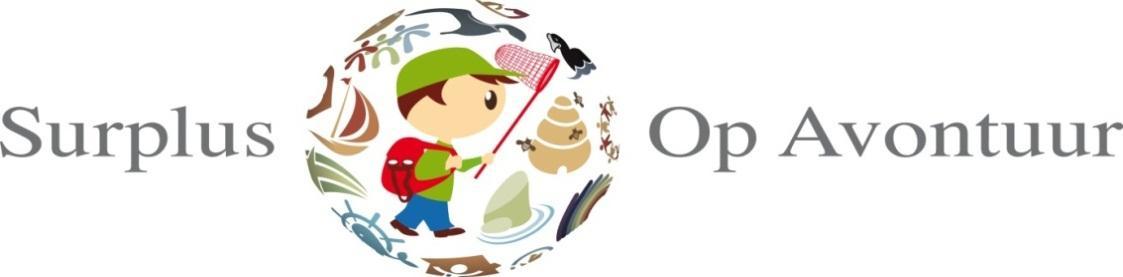 Notulen MR vergadering OBS Op avontuurDatum: donderdag 9 mei 2019Opening, notulist benoemenDe voorzitter heet iedereen welkom. Maike notuleertNotulen/actipunten vorige vergadering 24 januari van Fenny Notulen kunnen nog niet op de website geplaatst worden door werkzaamheden aan een nieuwe website. Dit blijft een actiepunt.Er is een MR groep op social schools, waarmee de MR berichten onderling kan uitwisselen. Maar berichten kunnen niet aan alle ouders worden verstuurd. Claudia gaat dit op zich nemen.De notulen worden vastgesteld.MededelingenVerslag GMR Lobke Wester is onze nieuwe contactpersoon vanuit de GMR. Wij zullen haar bij de volgende vergadering uitnodigen. We merken wel op dat we blij zijn met de kritische houding van de GMR.Begroting 2019 (agendapunt vorige verg.)		(informeren)Er is doordat er een nieuwe financieel controler is die met een nieuwe programma nog geen begroting inzichtelijk te maken. Wel is de uitspraak gedaan dat de begroting kloppend is. De MR heeft het vertrouwen dat de begroting in goede handen is. De status van dit agendapunt wordt onderzocht en als de MR beslissingsbevoegdheid heeft, wil de MR graag schriftelijk bevestiging van de controler dat de begroting kloppend is. Formatieplan							(informeren)Prognose FTEVerdeling leerlingenaantal/groepsgrootteBij het doorberekenen van de financiële situatie van de school is door de financieel controler van Surplus aangegeven dat er voldoende financiële ruimte is voor vijf groepen. De grootte van de groepen maakt dat het wenselijk is dat groep 6 als enkele groep gaat werken. Een mogelijke verdeling zou dan zijn 1-2, 3, 4-5, 6, 7-8. Maar de afdeling P&O bepaalt hierin mee. De MR juicht vijf groepen toe, ook al zou het voor 1 jaar zijn. Wel moeten de randvoorwaarden goed aanwezig zijn. Als er geen toestemming komt voor een vijfde groep, wordt verzocht om een plan om de financiële ruimte beschikbaar te houden voor de school en te goede komt aan onze kinderen.Concept jaarplanner					(instemmen/advies)studiedagenvakanties De 7 studiedagen zijn gepland zoveel mogelijk aansluitend aan een vakantie, of aan feestdagen. Er moeten nog 3 studiedagen worden gepland, maar de school mag niet meer dan 7 gebroken weken hebben. De vakanties zijn volgens aangeven Surplus ingepland. De studiedagen zijn ook ingepland in overleg met De Snip in verband met gezamenlijke scholing. De MR is voorlopig akkoord met de planning zoals het er nu ligt. De volgende vergadering staat dit punt geagendeerd en zal de MR mogelijk instemming geven. Ouderbijdrage vaststellen				(instemmen/advies)Het vaststellen van de ouderbijdrage komt pas aan de orde bij een wijziging. De MR verzoekt het AT om inzage in de resultaten en de begroting bij de eerste vergadering van het nieuwe schooljaar.Functioneren van de MR evalueren	Tekst voor de website over MRReglement/statuut MR doornemenOm de MR meer bekend te maken onder ouders, heeft Sandy een tekst gemaakt om te publiceren op de website van de school. De tekst wordt aangevuld met foto’s van de leden van de MR. Sandy past de tekst aan en Maike vult aan met zittingsduur. Alle leden leveren een foto aan. Claudia zet het op de website en past de button aan voor de MR op de website. Reglement MR Op Avontuur stellen we uit tot volgende vergadering. RondvraagEr is gesproken over naschoolse opvang op school, maar dit is nog onzeker. Claudia vraagt aan SKRS om een terugkoppeling van de voortgang.Volgende vergadering op de agenda: jaarplanning, formatie, reglement MR, Werkplan 2019-2020.